Publicado en ${lugaryfecha} 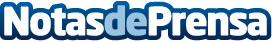 ${titular}${entradita}${cuerpo}Datos de contacto:${contactonombre}${contactodescripcion}${contactotelefono}Nota de prensa publicada en: ${urlnota} Categorias: ${cats}http://www.notasdeprensa.es